ANEXO II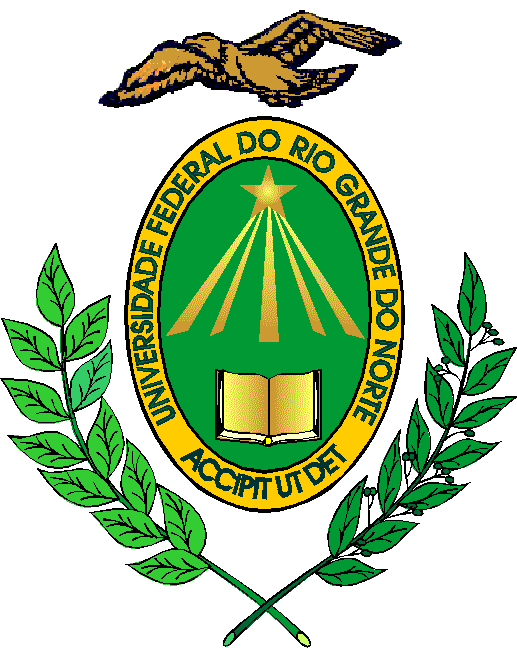 MINISTÉRIO DA EDUCAÇÃOUNIVERSIDADE FEDERAL DO RIO GRANDE DO NORTEPROGRAMA E RELAÇÃO DE TEMAS DA DIDÁTICA UNIDADE: Departamento de Educação - CERES/UFRNEndereço da Unidade: Rua Cel. Joaquim gorgônio, s/n – Penedo – Caicó/rn CEP: 59300-000Fone: 3342 - 2238; Ramal 202E-mail: deduc.ufrn@gmail.comTitulação/requisitos: Licenciatura em Pedagogia com Especialização em Educação.EDITAL No:CARREIRA:(  X  ) MAGISTÉRIO SUPERIOR    (    ) MAGISTÉRIO EBTT(    ) PROFISSIONAL DE NÍVEL SUPERIOR ESPECIALIZADOÁREA DE CONHECIMENTO:DIDÁTICAPROGRAMA DO PROCESSO SELETIVO (PROVA ESCRITA)A constituição do campo da Didática: aspectos históricos e filosóficos; Didática e formação docente inicial e continuada; Planejamento e avaliação do processo de ensino e de aprendizagem; Metodologias Ativas: história, conceitos básicos e fundamentos teórico-metodológicos; Materiais Didáticos: suportes, linguagens e modelos; O Papel de professores e alunos no contexto da didática atual.OBS: APLICÁVEL NAS HIPÓTESES ESPECIFICADAS NO ART. 21, PARÁGRAFO ÚNICO E ART. 22RELAÇÃO DE TEMAS PARA PROVA DIDÁTICAA trajetória histórica da didática e seus os conceitos fundantes.O lugar da Didática na formação de professores para os anos  iniciais do ensino fundamental.Planejamento e avaliação no contexto atual: abordagens teórico-metodológicasModalidades organizativas do trabalho pedagógico: Tipologias, caracterização e fundamentosA sala de aula inovadora e o Papel de professores e alunos no contexto da didática atual.Perspectivas da Didática e a BNCC.